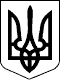 ВЕЛИКОСЕВЕРИНІВСЬКА СІЛЬСЬКА РАДА
КРОПИВНИЦЬКОГО РАЙОНУ КІРОВОГРАДСЬКОЇ ОБЛАСТІШІСТНАДЦЯТА  СЕСІЯ ВОСЬМОГО СКЛИКАННЯРІШЕННЯвід  «» грудня 2021 року                                                                     № с. Велика СеверинкаПро внесення змін до рішення Великосеверинівської сільської радивід 28 грудня 2020 року № 59 «Про затвердження Програми забезпеченнянадання соціальних та реабілітаційних послуг особам з інвалідністю на території Великосеверинівської сільської територіальної громади на 2021-2023 роки»	Керуючись ст. 26 Закону України «Про місцеве самоврядування в Україні» та відповідно до рішення сесії Великосеверинівської сільської ради від  05 травня 2021 року № 475 «Про внесення змін до структури та штатного розпису Великосеверинівської сільської ради»,  СІЛЬСЬКА РАДА ВИРІШИЛА: 	1. Внести до Програми забезпечення надання соціальних та реабілітаційних послуг особам з інвалідністю на території Великосеверинівської сільської територіальної громади на 2021-2023 роки (далі - Програма) наступні зміни:	1.1. Пункт 3  паспорту Програми викласти в такій редакції:  «Розробник Програми – Відділ соціального захисту населення та охорони здоров’я Великосеверинівської сільської ради.	1.2. Пункт 4 паспорту Програми викласти в такій редакції: «Відповідальні виконавці Програми – Відділ соціального захисту населення та охорони здоров’я Великосеверинівської сільської ради».	2. Контроль за виконанням даного рішення покласти на постійну комісію з питань освіти, фізичного виконання, культури, охорони здоров’я та соціального захисту сільської ради.Сільський голова                                                                    Сергій ЛЕВЧЕНКО